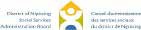 APPENDIX F: STAGE III (SUBMISSION FORM)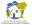 Provide a staff breakdown of all costs associated with your Proposal. All costs must be fully itemized and complete (no estimates). All costs must be in Canadian dollars with H.S.T. excluded. All costs submitted shall be considered firm for the length of any Contract, including for any extension term(s).Please confirm below if your Firm is proposing a yearly price increase to the above rates.Completed by:I HAVE THE AUTHORITY TO BIND THE CORPORATIONPage 33 of 39StaffHourly RateDaily RatePartnerSenior AssociateAssociateTraineeParalegalOther:TERM YEAR% INCREASEHourly Rate% INCREASEDaily RateYear 2Year 3Year 4Year 5FirmAuthorized SignatureNameTitle